JARNÍ VÝSTAVA TVOŘIVOSTI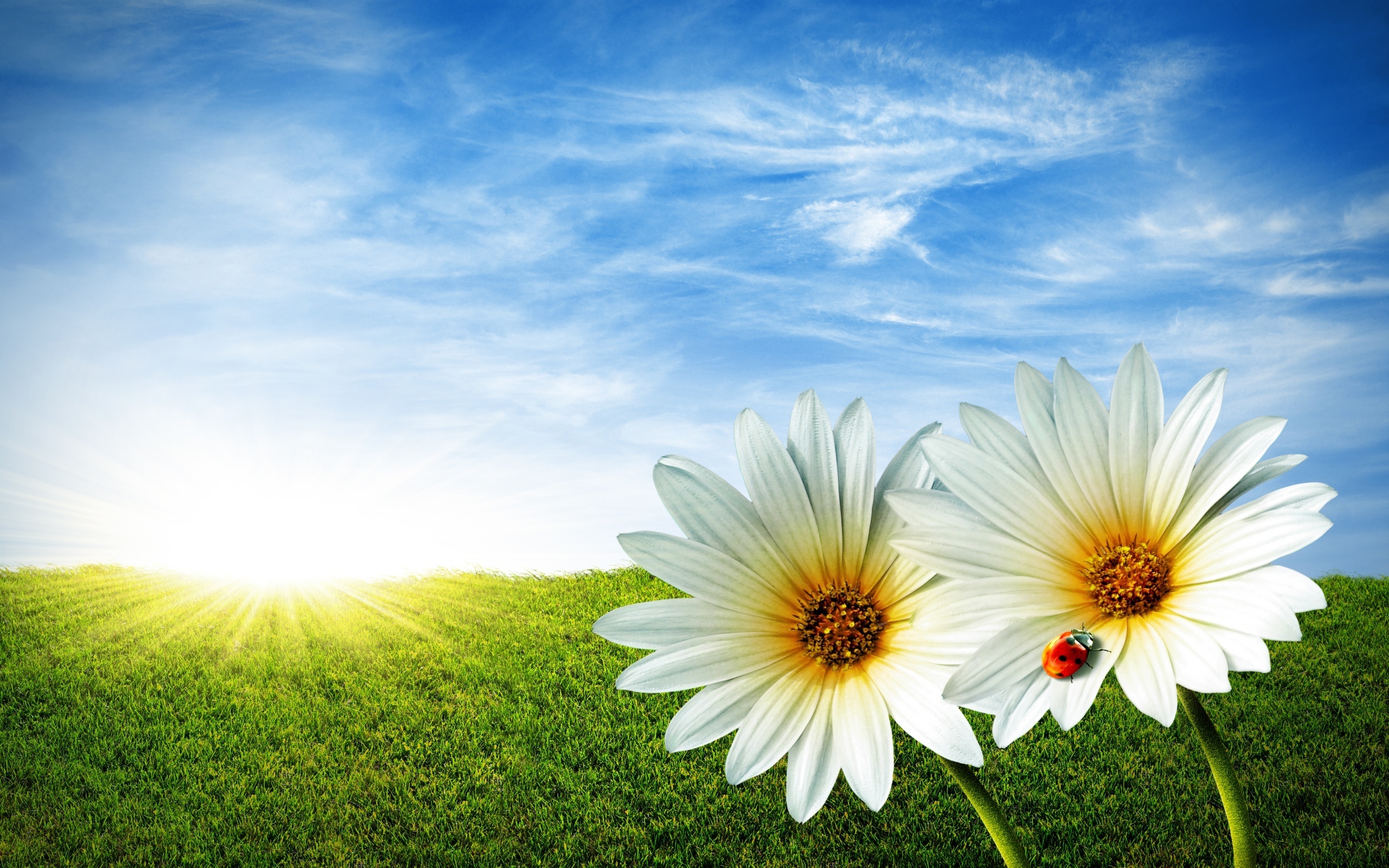 v Kulturním domě Měřín 2.4.2017Přihlášky :  do 28.února 2017na adrese : sprava @merin.cz nebo na radnici v Měříně – p.Řezníčková – 723 574 855„Ten umí to a ten zas tohle“